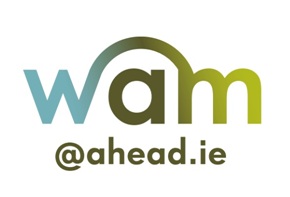 The AHEAD WAM Programme Civil Service WAM Placements 2022 Application Form 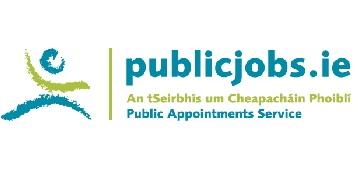 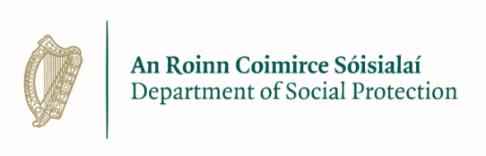 IMPORTANT NOTE: Please note that by completing this form you are confirming that you have a disability and are eligible to apply to participate in The WAM Programme. This application is for full time, 7-month Civil Service WAM Placements and as with all Civil Service positions, they may arise in any location.The application is at Executive Officer level however if you have an interest or specialism, it may be beneficial.A panel will be formed and if successful you will be available for selection until the panel is disbanded. Being on the panel does not always automatically mean a 7-month Civil Service WAM PlacementPlease ensure you fill out all of questions asked. Personal DetailsPlease answer Yes or No to the following questions:Educational QualificationsPlease outline your educational history to date. Please note, the minimum requirement for 7-month Civil Service WAM Placements is a Level 8 qualification recognised on the National Framework of Qualifications. Please enter any additional educational qualifications below (max 100 words): Employment History Please outline two of your most recent or relevant paid/unpaid or voluntary work experience to date.  Please enter any other additional work experience below: (max 200 words) Experience, Skills & Competencies Please give examples from your own experiences that best show your abilities in relation to the following competencies below. You can include experiences from education, paid employment, voluntary work or leisure activities. 

Please take the time to compose your answers very carefully. Each section should be a minimum of 150 to a maximum 200 words in length.  IT & Administration / Project Management Skills:Analysis & Decision Making:Delivery of Results: Motivation/Commitment to the Role: Geographic and Discipline Preferences In this section below, you will find details of the geographic locations and disciplines that 7-month Civil Service WAM Placements may be available through the AHEAD WAM Programme. However, due to Covid-19, they may be remote working or operate on a hybrid model between on-site and off-site. Please specify a Geographic Location by marking X for your preferenceThese are a general overview of the disciplines related to the 7-month Civil Service WAM Placements that may be on offer. Please indicate by marking X if you have a qualification or experience in the following 
7-month Civil Service WAM Placements will be allocated according to the panel and as appropriate your experience and preferences. However as this is a general recruitment process it is possible that your preferences, if offered a 7-month Civil Service WAM Placement, may not be facilitated.I confirm that I have read and agree to the Terms and Conditions specified in the accompanying Information Pack and consent to my personal data in this form being shared with the Public Appointment Service and relevant Civil Service employers in order to facilitate the management and administration of the 7-month Civil Service WAM Placement process.Please type your name or insert your signature in the section below;Signed:						Date:		Please submit this completed application form using your online account on our WAMWorks database at www.ahead.ie/wamworks before the 9 March 2022. First NameLast NameAddress Line 1Address Line 2CityCountyPersonal Email AddressMobile Phone NumberDo you meet all of the eligibility criteria specified in the accompanying Information Pack?Please check the Information Pack for full details. Are you available and ready to undertake a full-time, graduate level, 7-month Civil Service WAM placement commencing on 1 July 2022?Have you registered a candidate profile on Public Jobs website and applied for this campaign? 
If not, please read the Information Pack for further details.  Name of QualificationNFQ Level Year ObtainedSubjects TakenHigher Education InstitutionFinal Grade AchievedQualificationNFQ LevelYear ObtainedSubjects TakenHigher Education InstitutionFinal Grade AchievedPositionOrganisation DatesDescriptionPositionOrganisation DatesDescriptionGeographic Location	Mark with an X Dublin onlyConnachtLeinsterMunsterUlsterAnywherePreferred Location (please specify)Discipline	X QualificationX ExperienceGeneral/ArtsBusinessFinance/AccountancyEconomicsStatisticsEngineeringAgricultural ScienceSocial PolicyComputer ScienceHuman ResourcesChemistry/Applied ScienceLaw